Management Support1.	Goedkeuring van de agenda De monitoring van de resultaten (februari 2018 na begrotingscontrole) van het FAGG wordt als variapunt opgenomen.De agenda wordt goedgekeurd.2.	goedkeuring van het verslag van de vergadering van 14.03.2018Het verslag van de vergadering van 14 maart 2018 wordt goedgekeurd. 3.	opvolging actiepunt vergadering 14.03.2018: aantal medewerkers per niveau Volgend op de vergadering van 14 maart 2018 werd een precisering toegevoegd aan de presentatie over het tarief, met name het aantal VTE in de personeelsenveloppe per niveau, met uitzondering van de medewerkers die aan het FAGG zijn gedetacheerd. De leden hadden graag het totaalbeeld gekend: hoeveel mensen werken er op het FAGG? De Inspecteur van Financiën meldt dat er volgens de circulaire een nieuw personeelsplan van het FAGG dient ingediend te worden bij Begroting. Ze wenst daarbij ook de opsplitsing tussen métier en ondersteunende diensten te zien, de aanwervingsmarge per categorie (dus het actueel versus het theoretisch maximumkader) en de opgave van het aantal medewerkers met een arbeidsovereenkomst met een uitbestedende onderneming. 4. 	voorbereiding Begroting 2019-2020: high level voorstelling	A. de basis Het FAGG stelt de slides voor die de leden voorafgaandelijk hadden ontvangen. 	b. investeringsfonds De slides werden tijdens de vergadering aan de leden overhandigd. Het FAGG overloopt ze.5. 	kalender technische budgetwerkgroepen en bilaterales De data voorzien voor de technische budgetwerkgroepen en bilaterales worden getoond. Zowel de basis als het investeringsfonds zullen tijdens de technische werkgroepen worden besproken. 6.	variaDe rapportering over de resultaten van het FAGG tot februari 2018 wordt getoond. De rapportering geschiedt voortaan onder het formaat “e-BMC”, zijnde de toepassing om budgettaire en boekhoudkundige gegevens van de administratieve diensten met boekhoudkundige autonomie en de administratieve openbare instellingen te verzamelen.  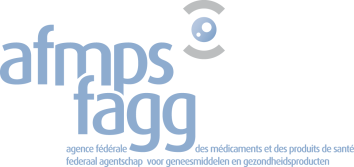 Federaal agentschap voor geneesmiddelen en gezondheidsproductenAgence fédérale des médicaments et des produits de santéEurostation II – Place Victor Hortaplein 40/401060 Brussel-BruxellesDOORZICHTIGHEIDSCOMITE 73 – NOTULEN 11.04.2018 